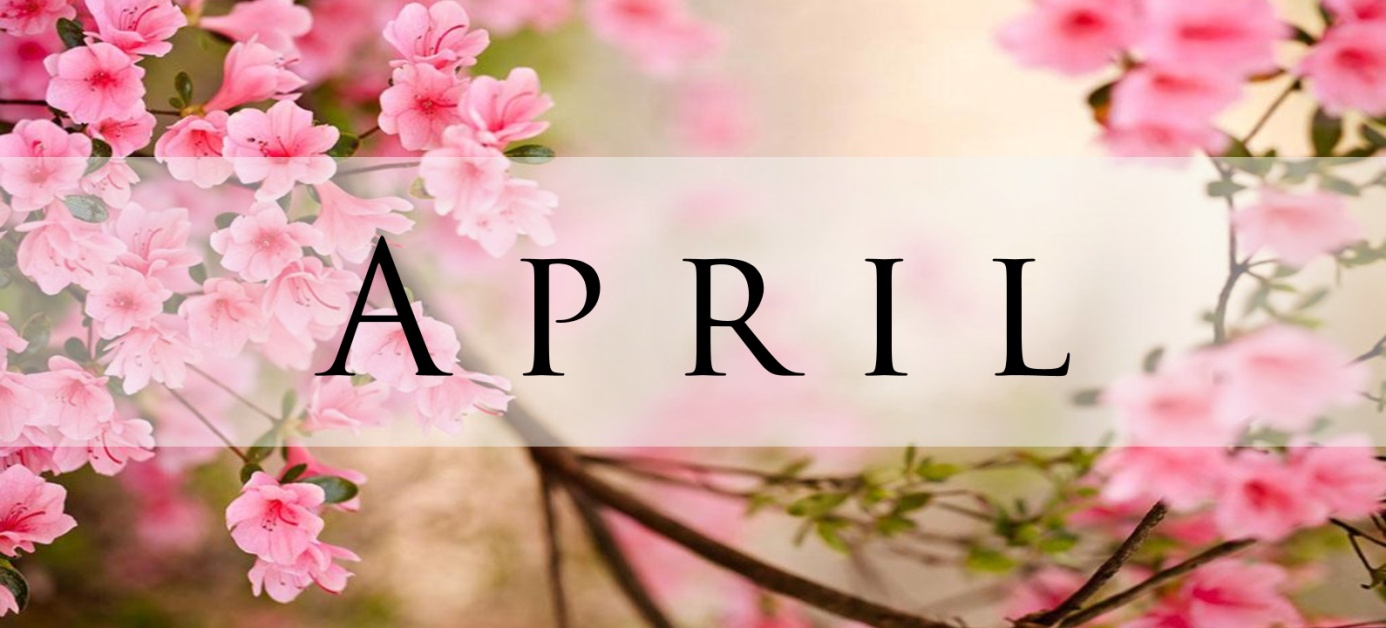 JEDILNIKPridržujemo si pravico do spremembe jedilnika, v primeru, da ni mogoče zagotoviti ustreznih živil.*- Označeni alergeni v živilihPONEDELJEK, 11. 4. 2022PONEDELJEK, 11. 4. 2022MalicaKosiloDnevni  mešani  kruh*(gluten pšenica in rž, soja,  ima lahko sledi jajc, mleka in sezama), čokoladni namaz*(oreški, mleko, soja), jagode, čajRičet*( gluten pšenica), domači  delani  kruh*(gluten pšenica, rž ima lahko sledi jajc in sezamovo seme), domače pecivo s skuto *(laktoza, jajce, gluten pšenica)Pop. malica: Puding*(mleko)Pop. malica: Puding*(mleko)TOREK, 12. 4. 2022TOREK, 12. 4. 2022MalicaKosiloDomači  delani  kruh*(gluten pšenica in rž, ima lahko sledi jajc, mleka, soje in sezama), hrenovka, gorčica*(gorčično seme),  čajKostna juha*(gluten pšenica, jajce), makaronovo meso*(gluten pšenica, jajce), rdeča pesa, kiviPop. malica: Kruh s paštetoPop. malica: Kruh s paštetoSREDA, 13. 4. 2022SREDA, 13. 4. 2022MalicaKosiloParadižnikovo zelje s klobaso*( gluten pšenica), dnevni mešani  kruh*(gluten pšenica in rž, soja,  ima lahko sledi jajc, mleka in sezama), Čokoladna ploščica*(gluten pšenica, soja, jajca, mleko, oreški)Juha z rezanci*( gluten pšenica, jajce), piščančji trakci v zelenjavni omaki*( gluten pšenica), pire krompir, zelena solataŠolska shema: Suha jabolkaŠolska shema: Suha jabolkaPop. malica: Kruh z jogurtovim maslom*(gluten pšenica in rž, soja, mleko, ima lahko sledi jajc in sezama) Pop. malica: Kruh z jogurtovim maslom*(gluten pšenica in rž, soja, mleko, ima lahko sledi jajc in sezama) ČETRTEK, 14. 4. 2022ČETRTEK, 14. 4. 2022MalicaKosilo Kruh iz kmečke peči*( gluten pšenica, ječmen ima lahko sledi jajc, zrnje soje, laktoze, oreškov in sezamovo seme), mesni namaz*(laktoza), paradižnikJuha z rezanci*( gluten pšenica, jajce), hamburger*( gluten pšenica)Pop. malica: Žemljica*(gluten pšenica, soja, ima lahko sledi jajc, mleka in sezama), jabolkoPop. malica: Žemljica*(gluten pšenica, soja, ima lahko sledi jajc, mleka in sezama), jabolkoPETEK, 15. 4. 2022 – Veliki petekPETEK, 15. 4. 2022 – Veliki petekMalicaKosilo Navadni jogurt*(laktoza), koruzni kosmiči, sadni preliv, večzrnata žemljica*(gluten pšenica, soja, ima lahko sledi jajc, mleka in sezama)Zelenjavna kremna juha *(gluten pšenica, laktoza), skutni rezanci*(gluten pšenica, laktoza), sadni kompotPop. malica: Lumpi mlečna rezinaPop. malica: Lumpi mlečna rezina